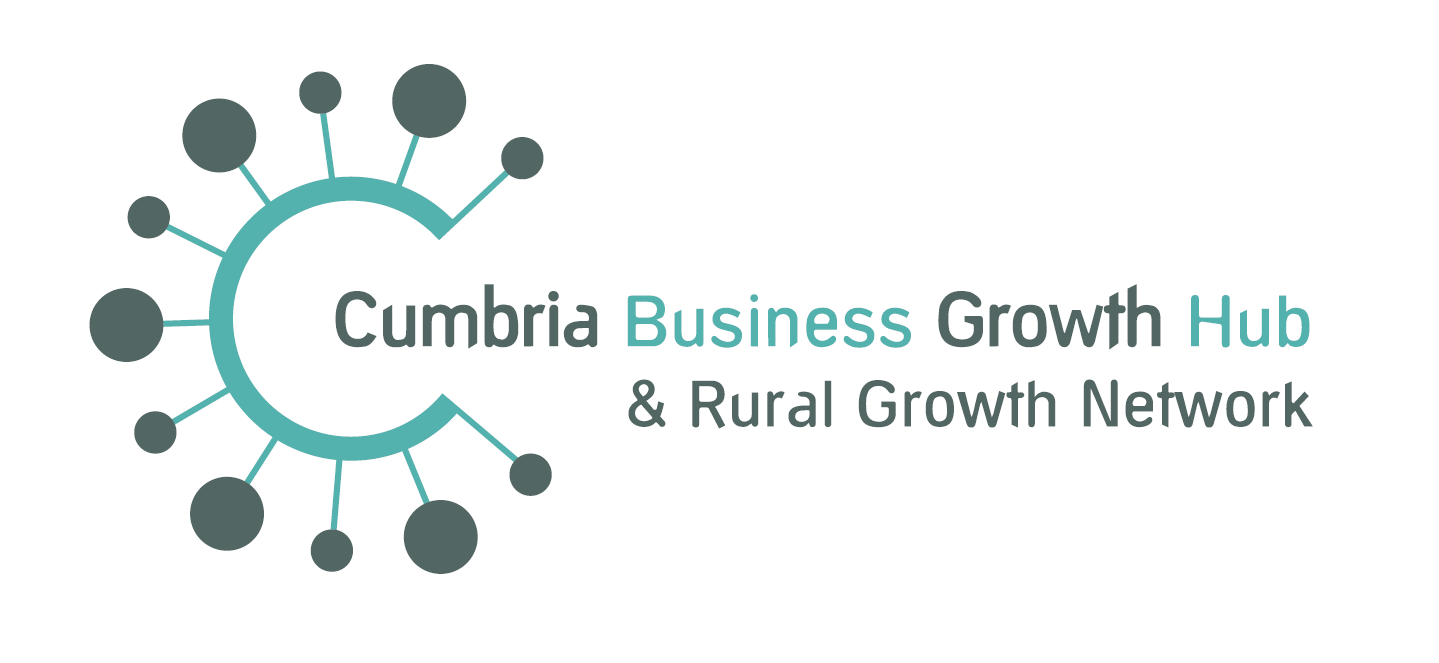 SCHEDULE D – UNDERTAKINGWhen you have completed your tender please ensure that:You have answered all the questionsYou have provided all documents requestedYou have read and signed the undertaking belowI certify that the information supplied regarding the organisation is accurate to the best of my knowledge and that I accept the conditions and undertakings requested. I understand and accept that false information could result in rejection of the tender.I also understand that to give or offer any gift or consideration whatsoever as an inducement or reward to anyone involved in the tender decision process will result in rejection of my/our application and empower the Chamber to cancel any contract currently in force.I understand and agree to the conditions set out in Schedule C, the Commercially Sensitive Information Statement.NB This undertaking is to be signed by a Partner, Director or authorised representative i.e. in their name on behalf of the organisation.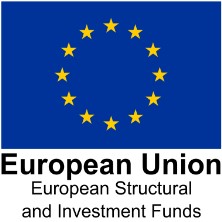 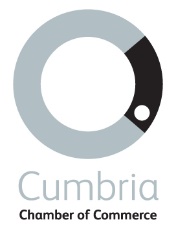 Signed for and on behalf of the organisationSignedPosition/status in the organisationOrganisation nameOrganisation addressDate